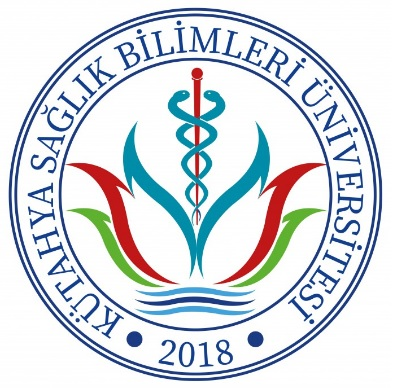 KÜTAHYA SAĞLIK BİLİMLERİ ÜNİVERSİTESİ REKTÖRLÜĞÜ(Sağlık, Kültür ve Spor Daire Başkanlığı’na)Kütahya Sağlık Bilimleri Üniversitesi Rektörlüğü Senatosu tarafından kabul edilen Kütahya Sağlık Bilimleri Üniversitesi Öğrenci Toplulukları Yönergesi çerçevesinde …………………………………………………………… Topluluğunu  kurmak istiyorum.	Gereğini bilgilerinize arz ederim.Fakülte/M.Y.O:Bölüm:Tel:E-Posta:Adı Soyadı, Tarih, İmza